Getting ready for college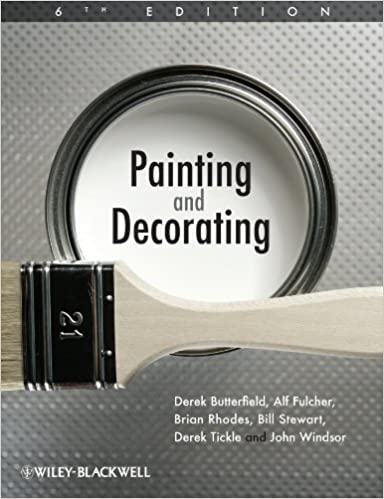 Subject Painting & DecoratingLevelOneQualification Certificate in P&DExam board / awarding bodyNOCN Cskills